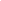 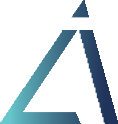 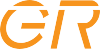 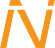 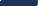 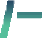 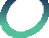 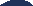 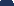 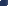 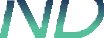 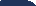 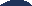 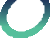 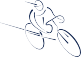 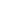 Membres invités : BÉCAM Jean Yves, CHEVALIER Daniel, BIDAULT Lionel, BIRET Ghislaine, MOULINIER, Pascale, BORDRON Jean Noël, BOUSSEAU William, MERIT Jean Marie, THUREAU Gisèle.Si vous avez des questions ou des suggestions à débattre à la réunion, merci d’en faire part à Jean-Yves avant le lundi 21 février 2022. ORDRE DU JOUR :Réunion du CA du 5 janvier 2022 : soumission à l’approbation du compte-renduCalpe : Débriefing (points positifs et points à améliorer).Point sur le remboursement des frais autoroute+gasoil, calcul de la somme à demander à chacunProposition de positionnement pour l’année prochaine.Proposition de mise en place d’une boutique interneAchat textileAchat produits testés et conseillés par le club, type H4Voir le lien entre la boutique quomodo et le système de paiement Crédit Mutuel (Stéphane, Lionel)Cholet GranFondo • 55 rue du Planty 49300 CHOLET • contact@cgf.fr • 06 76 93 04 93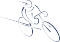 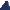 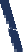 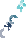 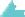 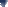 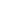 Conseil d’administration Mercredi 23 février 2022 - 20h - Pôle Bernard HinaultORDRE DU JOUR 